Ausgangsobjekt						  			   Inhalt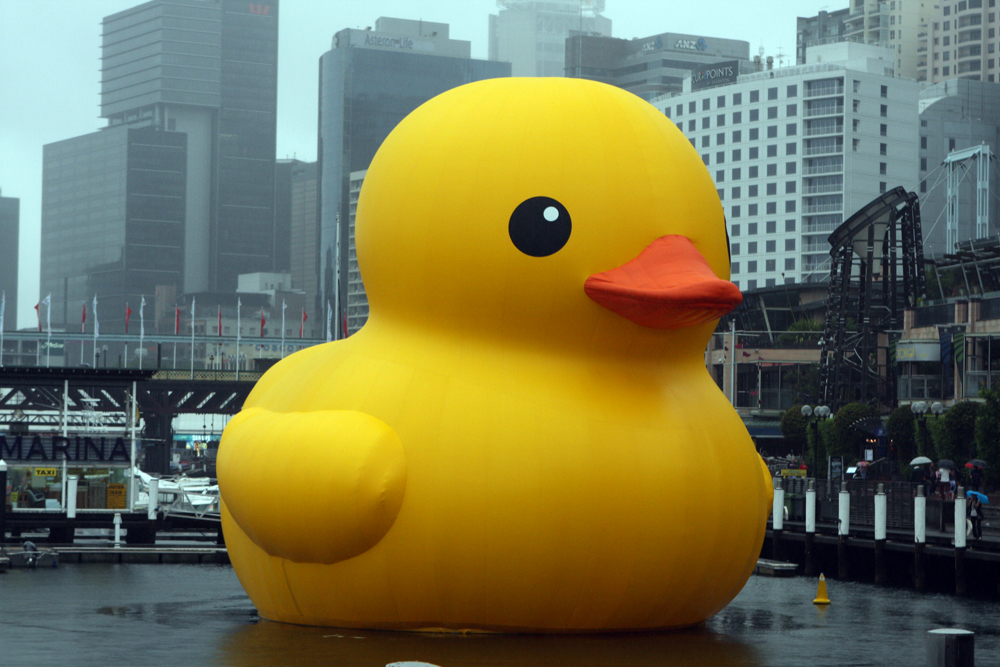 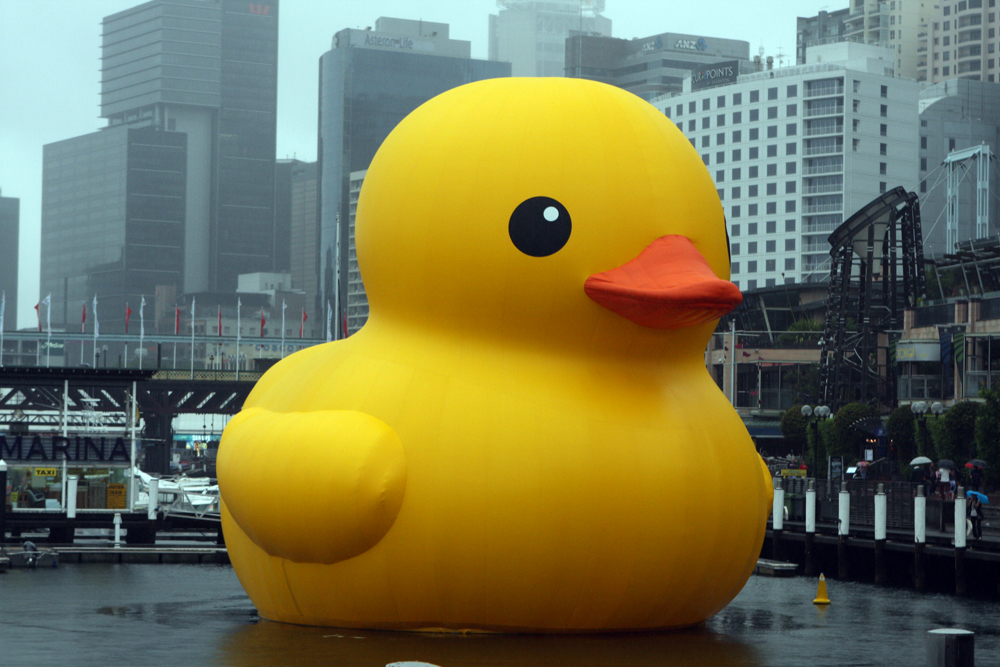 			Intention	